FORMULAIRE D’INSCRIPTION FORMATION Rechercher et accéder aux données d’enquêtes en sciences socialesNOM/Prénom:                                                                                         Date de naissance:                                   Tél Mobile:                                                       Courriel: Statut (fournir la carte étudiant):  DOCTORANT/E à l’Université de : Titre de la thèse en cours :  ETUDIANT/E en M2R   POST-DOCTORANT/E  JEUNE CHERCHEUR/EJe souhaite m’inscrire et m’engage à suivre l’intégralité du (ou des) module(s) suivant(s):   Rechercher et accéder aux données d’enquêtes en sciences socialesFormatrices :Ariane CAPORALI et Amandine MORISSETLieu :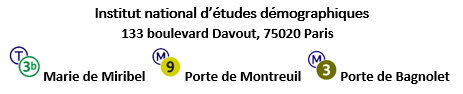      Je souhaite bénéficier de l’aide financière unique sous réserve d’une attestation de non prise en charge de l’établissement d’origine.Détail:  Cette aide est destinée aux étudiants dont l’établissement d’origine fait partie de la liste des partenaires. Elle s’élève à 1 nuitée à hauteur de 110€ & prise en charge du transport.
A retourner avec la photocopie de votre carte d'étudiant à
contact@resodemo.fr